 2° EVALUACIÓN FORMATIVA DE 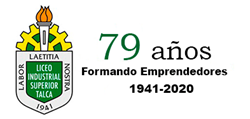                       INSTALACIÓN DE ALCANTARILLADONOMBRE:                                                                     CURSO: 3°GNOMBRE PROF : Samuel Muñoz C.CORREO: smcsanitarias@gmail.comOBJETIVO: Evaluar el conocimiento sobre materiales y conceptos de alcantarillado.INSTRUCCIONES: La evaluación consta de 30 puntos  en total, para obtener logrado deberá obtener como mínimo 18 puntos.Conteste las siguientes preguntas de desarrollo(6 pts c/u):Nombre 2 herramientas que sirvan para cortar pvc .¿Qué es una cámara de inspección?.Cuál es el minimo de pendiente que podemos darle a una tubería de pvc? ¿Por qué?.¿Cuáles son las 3 partes importantes al momento de realizar un baño?.Dibuja a lo menos 3 piezas especiales de PVC sanitarioRealice un dibujo de algún artefacto sanitario de baño o cocina.¿ Porque eligió este artefacto?